Es gilt das gesprochene Wort53. Sitzung der Bezirksverordnetenversammlung Tempelhof-Schöneberg von Berlin am 23.06.2021Antwort auf die mündliche Anfrage Nr. 29 der BV Dr. Christine Scherzinger (Die Linke)„Deidesheimer Straße 27: Werden Bußgelder fällig?“Sehr geehrter Herr Vorsteher, sehr geehrte Damen und Herren, sehr geehrte Frau Dr. Scherzinger, ich beantworte die Anfrage wie folgt:1. Frage
Werden aufgrund der Feststellung des Bezirksamtes, dass es (über einem Jahr/ zwei Jahre keine Bautätigkeiten) gab, Bußgelder für den Eigentümer fällig?Antwort auf 1. FrageOrdnungswidrigkeitenverfahren werden aus rechtlichen Gründen in der Regel erst nach Abschluss des Verwaltungsverfahrens eröffnet.2. FrageWenn nein, ab wann werden Bußgelder fällig?Antwort auf 2. FrageAuf die Antwort zu Frage 1 wird verwiesen.1. NachfrageIst dem Bezirksamt bekannt, dass ein Leerstand im Vorderhaus 2. OG nach Information von Bürgern bereits im Mai 2019 bestand?Antwort auf 1. NachfrageDer Zweckentfremdungsstelle liegt ein entsprechender anonymer Hinweis vor.2. NachfrageInwieweit bearbeitet das Bezirksamt anonyme Meldungen bei Zweckentfremdung?Antwort auf 2. NachfrageDie Senatsverwaltung für Stadtentwicklung und Wohnen hat auf ihrer Internetseite ein Hinweisformular eingerichtet, mit dem Bürger_innen elektronisch eine Meldung automatisiert an die jeweilige Zweckentfremdungsbehörde senden können. In diesem Internet-Formular sind die Absenderangaben bewusst nicht als Pflichtfelder eingerichtet, damit Bürger_innen die Möglichkeit haben, ihre Mitteilung anonym zu übersenden. Anonymen Hinweisen wird nachgegangen.Bezirksstadträtin Christiane Heiß	Bezirksamt Tempelhof-Schöneberg von BerlinAbteilung Bürgerdienste, Ordnungsamt, Straßen- und Grünflächenamt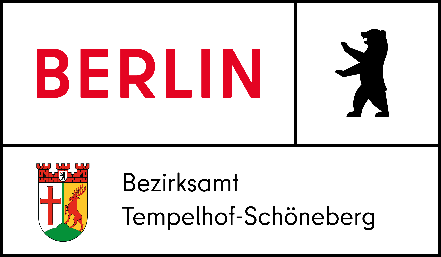 